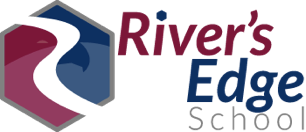 School LAND Trust FundsFinal Report for 2019-2020Our planned and actual expenditures for the School LAND Trust Program for the 2019-2020 school year were $1,356.48. There was no carryover to the 2020-2021 school year. Funds from the School LAND Trust Program were used to allow all River’s Edge instructional assistants to attend our full faculty meetings and professional learning communities each Friday. Meetings began an hour prior to instructional assistant’s contract time, so funds were necessary to support their attendance at these meetings. At weekly meetings, staff members discussed student needs and collaborated about academic and behavior programming based on data. Students benefited from this use of funds because their success at River’s Edge depends on all staff members being consistent in the implementation of their academic and behavior programs.Data suggest instructional assistants' participation in Friday faculty meetings in the 2019-2020 school year contributed to the reading achievement for the majority of River's Edge Students. In reading, 54% of students made typical or above typical progress on their SRI Lexile score. Data were based on comparisons of Lexile scores from fall 2019 to fall 2020 for 19 students, and from spring 2020 to fall 2020 for 5 students. In math, scores were unable to be calculated because of the cancelation of standardized RISE testing due to school closures. Data also suggest collaboration between assistants and teachers led to increased behavioral outcomes for River’s edge students. River’s Edge students participate in a daily point card, which allows them to earn privileges in a level system including becoming eligible for mainstream. By spring 2020, 32% of River’s Edge students were eligible to attend at least 1 hour of mainstream classes. These data indicate that students were meeting and maintaining their behavioral goals.